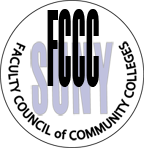 Faculty Council of Community CollegesResolution Supporting Gender Inclusivity within SUNYASA2.2018-2019Passed unanimouslyOctober 13, 2018WHEREAS the mission of SUNY is to provide “educational services of the highest quality, with the broadest possible access, fully representative of all segments of the population,” andWHEREAS the SUNY Board of Trustees passed the Diversity, Equity, and Inclusion Policy on September 10, 2015, with the goal of being “the most inclusive State university system in the country,” andWHEREAS the policy further states that “SUNY’s approach must employ best practices to attract diverse students, faculty, staff and administrative leaders, including efforts to strengthen the pipeline of diverse individuals with advanced credentials; ensure that services are in place to support retention (of faculty and students) and foster student completion at a rate that closes existing achievement gaps; and implement programs and strategies to establish a welcoming environment for all,” andWHEREAS the gender-binary language often used in publicly available information, by-laws, and both SUNY System and local policies within SUNY marginalizes transgender and gender expansive faculty, staff, students, and visitors on our campuses, andWHEREAS Chancellor Johnson has emphasized her program, PRODI-G, which aims to attract a more diverse faculty and staff, andWHEREAS the University Faculty Senate and Student Assembly have passed numerous resolutions encouraging SUNY Administration to adopt policies to support LGBTQ+ faculty, staff, students, and visitors, andWHEREAS providing a safe and welcoming environment for faculty, staff, students, and visitors on our campuses requires spaces that can accommodate diverse identities and identity expression, andWHEREAS the use of a “chosen name” (that may be different from the person’s legal name) is a long-standing informal practice to refer to faculty, staff, students, and visitors on our campuses in face-to-face communication, be it thereforeRESOLVED that the Faculty Council of Community Colleges encourages Chancellor Johnson to organize a collaborative workgroup that includes representatives designated by University Faculty Senate, Student Assembly, and the Faculty Council of Community Colleges to promote gender inclusivity on SUNY campuses, andFURTHER BE IT RESOLVED that said workgroup be charged with collecting and disseminating best practices to campuses to assist them with current and future inclusivity concerns. Best practices consideration should include but not be limited to addressing policies, processes, software recommendations, and professional development that allow for flexible identities of faculty, staff, students, and visitors to equitably represent themselves while on our campuses.